Sunday, August 19, 2012Sunday, August 19, 2012Monday, August 20, 2012Monday, August 20, 2012Tuesday, August 21, 2012Tuesday, August 21, 2012Wednesday, August 22, 2012Wednesday, August 22, 2012Thursday, August 23, 2012Thursday, August 23, 2012Friday, August 24, 2012Friday, August 24, 2012Saturday, August 25, 2012Saturday, August 25, 20126:00AMKick Buttowski: Suburban Daredevil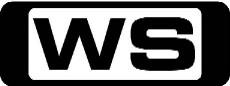 GFrame Story/And...Action!!!Kick is threatened to be expelled from school. Then, Kick meets his female counterpart - a no-nonsense stunt double. 6:30AMJake and the Never Land PiratesGPeter Pan Returns! - Part 1Peter Pan returns to Pirate Island to enlist Jake, Izzy, Cubby and Skully in finding his lost shadow. 7:00AMWeekend Sunrise 'CC'Wake up to a better breakfast with Andrew O'Keefe and Samantha Armytage for all the latest news, sport and weather. 10:00AMAFL Game DayHost Hamish McLachlan is joined on the panel by crowd favourite Matthew Richardson, Saints skipper Nick Riewoldt and Herald Sun's Jon Anderson to tackle the big footy issues and review the weekend's games. 11:30AMFooty Flashbacks1996 Grand Final: North Melbourne v SydneyHost Sandy Roberts takes fans back to North Melbourne's glory era through the 1990s with former captain and all-time best player Wayne Carey. 1:00PMBreaking The Magician's Code: Magic's Secrets Revealed (R) 'CC'PGFrom mystifying illusions to mind blowing tricks, we reveal the preparation behind the magic tricks. See the Magician ride a motorcycle onto a platform above the stage and disappear mid-air. Hosted by GRANT DENYER.2:00PMNo Ordinary Family (R) 'CC'PG(V)No Ordinary AccidentStephanie tries to determine why Jim has lost his powers, while Daphne uses her powers to impress a boy. Starring MICHAEL CHIKLIS, JULIE BENZ, ROMANY MALCO, AUTUMN REESER, KAY PANABAKER, JIMMY BENNETT, STEPHEN COLLINS, JOSH STEWART, JASON ANTOON, JAMES EARL and JEAN LUC BILODEAU.3:00PM2012 AFL Premiership Season 'CC'Rnd 21: Western Bulldogs v SydneyThe Swans are fighting for a top two finish and a home final and will be confident after winning the last three clashes against the Bulldogs. Hosted by Bruce McAvaney. 6:00PMSeven News 'CC'Jennifer Keyte presents today's news and weather. Sport is with Tim Watson. 6:30PMSunday Night 'CC'Chris Bath leads a team of Australia's best reporters, breaking the stories that matter. 7:30PMProgram T.B.A.11:00PMLaw & Order: LA (R) 'CC'MSylmarWhen two innocent children are killed in an accidental meth lab explosion, Detectives Winters and Jaruszalski track down the dealer's family. The investigation quickly takes a sharp turn when the detectives discover those involved in the explosion are planning something more destructive. Starring SKEET ULRICH, TERRENCE HOWARD, ALFRED MOLINA, COREY STOLL, WANDA DEJESUS and TERI POLO.12:00AMOutlaw (R) 'CC'MIn Re: Jessica DavisWhen a baby dies after being left in a hot car, Garza struggles to defend the mother, even with Mereta and Al's help. Starring JIMMY SMITS, DAVID RAMSEY, ELLEN WOGLOM, JESSE BRADFORD and CARLY POPE.1:00AMSpecial (R) 'CC'GInside IrelandAFL legend, Robert Dipierdomenico follows the All Australian AFL side as they tackle the Gaelic footballers on their own turf. Starring ANDREW MCLEOD, TRENT CROAD, SHANE WOEWODIN, JAMES HIRD and JIM STYNES.2:00AMHome ShoppingShopping program. 2:30AMHome ShoppingShopping program. 3:00AMNBC Today 'CC'International news and weather including interviews with newsmakers in the world of politics, business, media, entertainment and sport. 4:00AMNBC Meet The Press 'CC'David Gregory interviews newsmakers from around the world. 5:00AMSunrise Extra 'CC'Bringing you the best moments of your mornings with the Sunrise team. 5:30AMSeven Early News 'CC'Natalie Barr and Mark Beretta present the latest news, sport and weather from around Australia and overseas. 6:00AMSunrise 'CC'Wake up to a better breakfast with Melissa Doyle and David Koch for all the latest news, sport and weather. 9:00AMThe Morning Show 'CC'PGJoin Larry Emdur and Kylie Gillies each morning for all the latest news, entertainment and a variety of regular segments. 11:30AMSeven Morning News 'CC'The latest news from around Australia and overseas. Presented by Ann Sanders. 12:00PMThe Midday Movie (R) 'CC' (2005)M(A)The Family StoneAn uptight career woman accompanies her boyfriend to his eccentric family's Christmas celebration and feels that she doesn't belong. Starring DIANE KEATON, SARAH JESSICA PARKER, RACHEL MCADAMS, LUKE WILSON, DERMOT MULRONEY, CRAIG T  NELSON, CLAIRE DANES, TYRONE GIORDANO, BRIAN J  WHITE and ELIZABETH REASER.2:00PMDr Oz 'CC'PGThe Man Who Thinks Everything Dr. Oz Says Is WrongAward-winning science writer Gary Taubes disagrees with the medical communitys most basic rules of dieting. Here, Gary challenges Dr. Oz to reexamine his fundamental assumptions about nutrition and why we gain and lose weight. 3:00PMBorder Patrol (R) 'CC'PGInternational hunter Davey Hughes gives MAF a scare with his weapons, and a traveller profiles as an illegal sex worker. 3:30PMToybox (R) 'CC'PObstacle CourseWatch the toys come alive when we open the lid to a fantasy world full of fun, music, learning and adventure! 4:00PMMatch It 'CC'CJack Yabsley hosts this fast-paced new show where teams use cool touch-screen technology to match words and pictures to answer quiz questions, and play for the chance to become MATCH IT champions! 4:30PMSeven News At 4.30 'CC'The latest news, sport and weather from around Australia and overseas. 5:00PMThe Price Is Right 'CC'GLarry Emdur hosts one of Australia's all-time favourite game shows, with all new sets, exciting new games and fabulous prizes. 5:30PMDeal Or No Deal 'CC'GJoin Andrew O'Keefe in the exhilarating game show where contestants play for $200,000. 6:00PMSeven News 'CC'Peter Mitchell presents today's news with David Brown updating the weather. Sport is with Sandy Roberts. 6:30PMToday Tonight 'CC'Matt White reports on the latest news and current social issues. 7:00PMHome and Away 'CC'Roo learns more about Tim's plans. Starring GEORGIE PARKER.7:30PMProgram T.B.A.11:00PMFairly Legal 'CC'BridgesPersonal changes are on the horizon for Kate, including more conflicts and threats from Judge Nicastro. Meanwhile, Kate mediates a dispute between two litigious brothers and in what could be her toughest case yet, she's enlisted by the Croatian Vice-Consul to help prevent an international incident. Starring SARAH SHAHI, MICHAEL TRUCCO, STEVE STARKEY, VIRGINIA WILLIAMS and BARON VAUGHN.12:00AMSpecial (R)MSexiest TitlesFrom Alessandria Ambrosio and Scarlett Johansson to Angelina Jolie, we take a look at the sexiest cover girls from around the world. 1:00AMHome ShoppingShopping program. 3:30AMStag (R)M(S,A)Jesse Kisses The Night AwayJesse and Beth Ann are college sweethearts engaged to be married. However, their friends and family think they are too young to settle down. 4:00AMNBC Today 'CC'International news and weather including interviews with newsmakers in the world of politics, business, media, entertainment and sport. 5:00AMSunrise Extra 'CC'Bringing you the best moments of your mornings with the Sunrise team. 5:30AMSeven Early News 'CC'Natalie Barr and Mark Beretta present the latest news, sport and weather from around Australia and overseas. 6:00AMSunrise 'CC'Wake up to a better breakfast with Melissa Doyle and David Koch for all the latest news, sport and weather. 9:00AMThe Morning Show 'CC'PGJoin Larry Emdur and Kylie Gillies each morning for all the latest news, entertainment and a variety of regular segments. 11:30AMSeven Morning News 'CC'The latest news from around Australia and overseas. Presented by Ann Sanders. 12:00PMThe Midday Movie (R) (1997)M(S,A)Unwed FatherA carefree college student has his life turned upside down when his out-of-wedlock baby is suddenly left on his doorstep. Starring BRIAN AUSTIN GREEN, NICHOLLE TOM, ISABELLA HOFMANN, FAYE GRANT, ARI MEYERS, ALAN RACHINS, SARAH STRANGE and MICHELLE THRUSH.2:00PMDr Oz 'CC'M(D)The Deadly New Drug At A Convenience Store Near You!Find out about the dangerous substance sold at major drugstores across the country, known commonly as bath salts. Also today, the effects of energy drinks, plus recipes with chef Tom Colicchio. 3:00PMBorder Patrol (R) 'CC'PGImmigration officers investigate two Czech visitors suspected of working illegally and officers meet motor-racing legend Greg Murphy. 3:30PMToybox (R) 'CC'PSchool For Pretend SuperheroesWatch the toys come alive when we open the lid to a fantasy world full of fun, music, learning and adventure! 4:00PMMatch It 'CC'CJack Yabsley hosts this fast-paced new show where teams use cool touch-screen technology to match words and pictures to answer quiz questions, and play for the chance to become MATCH IT champions! 4:30PMSeven News At 4.30 'CC'The latest news, sport and weather from around Australia and overseas. 5:00PMThe Price Is Right 'CC'GLarry Emdur hosts one of Australia's all-time favourite game shows, with all new sets, exciting new games and fabulous prizes. 5:30PMDeal Or No Deal 'CC'GJoin Andrew O'Keefe in the exhilarating game show where contestants play for $200,000. 6:00PMSeven News 'CC'Peter Mitchell presents today's news with David Brown updating the weather. Sport is with Sandy Roberts. 6:30PMToday Tonight 'CC'Matt White reports on the latest news and current social issues. 7:00PMHome and Away 'CC'John and Gina spend their last day with Jett. Meanwhile, Harvey thinks Tim's trying to seduce Roo. Starring SONIA TODD, SHANE WITHINGTON, GEORGIE PARKER and MARCUS GRAHAM.7:30PMProgram T.B.A.8:30PMWinners & Losers 'CC'  **New Double Episode**M(A,L)Stalled / Moving On  Jenny discovers her actions have had a devastating ripple effect on those she cares for the most and she struggles to come to terms with the hurt she's caused everyone - especially Bec, who now can't face her best friend. In an attempt to broker the peace, Frances and Sophie force Jenny and Bec to face the issue head on. But Bec is unable to see a way through the rift. Seduced by adventurous Cat, Sophie considers life outside of Melbourne. But when she raises the topic with Doug, it's clear his ideas for the future are firmly grounded in his obligations with the baby. Starring MELANIE VALLEJO, MELISSA BERGLAND, VIRGINIA GAY, ZOE TUCKWELL-SMITH, BLAIR MCDONOUGH, DAMIEN BODIE, STEPHEN PHILLIPS, TOM WREN, DENISE SCOTT, FRANCIS GREENSLADE, JACK PEARSON, SARAH GRACE, MIKE SMITH, PAUL MOORE, PIAGRACE MOON, ANNE PHELAN, NICK SIMPSON-DEEKS, MICHALA BANAS, TOM SHIELDS and PETA SERGEANT.10:30PMProgram T.B.A.12:10AMSons And Daughters (R) 'CC'**Double Episode**GTension between John and Terry finally explode in an all out battle. Fiona's race against time to stop Jill brings her to a shattering confrontation. Starring PAT MCDONALD, IAN RAWLINGS, LEILA HAYES, BRIAN BLAIN, DANNY ROBERTS, TOM RICHARDS and ROWENA WALLACE.1:00AMHome ShoppingShopping program. 4:00AMNBC Today 'CC'International news and weather including interviews with newsmakers in the world of politics, business, media, entertainment and sport. 5:00AMSunrise Extra 'CC'Bringing you the best moments of your mornings with the Sunrise team. 5:30AMSeven Early News 'CC'Natalie Barr and Mark Beretta present the latest news, sport and weather from around Australia and overseas. 6:00AMSunrise 'CC'Wake up to a better breakfast with Melissa Doyle and David Koch for all the latest news, sport and weather. 9:00AMThe Morning Show 'CC'PGJoin Larry Emdur and Kylie Gillies each morning for all the latest news, entertainment and a variety of regular segments. 11:30AMSeven Morning News 'CC'The latest news from around Australia and overseas. Presented by Ann Sanders. 12:00PMThe Midday Movie (R) (1996)M(A,V)The People Next DoorWhen a mother leaves her violent husband and moves with her three daughters, things are gradually looking up. But soon it all starts to fall apart when she can't trust those around her. Starring NICOLLETTE SHERIDAN, MICHAEL O'KEEFE, ERNIE LIVELY, TRACY ELLIS, RACHEL DUNCAN, LAUREN FERNANDEZ, KARIS PAIGE BRYANT, FAYE DUNAWAY and JERRY HAYNES.2:00PMDr Oz 'CC'PGIs Your Personality Making You Sick?Could your personality put you at risk for a health condition? Biological anthropologist Dr. Helen Fisher has found that certain personality types are also prone to having specific health risks. 3:00PMBorder Patrol (R) 'CC'PGAn investigation leads to an Armed Offenders Squad call out and the International Mail Centre is put on high alert. 3:30PMToybox (R) 'CC'PWhat More Could A Doll Want?Watch the toys come alive when we open the lid to a fantasy world full of fun, music, learning and adventure! 4:00PMMatch It 'CC'CJack Yabsley hosts this fast-paced new show where teams use cool touch-screen technology to match words and pictures to answer quiz questions, and play for the chance to become MATCH IT champions! 4:30PMSeven News At 4.30 'CC'The latest news, sport and weather from around Australia and overseas. 5:00PMThe Price Is Right 'CC'GLarry Emdur hosts one of Australia's all-time favourite game shows, with all new sets, exciting new games and fabulous prizes. 5:30PMDeal Or No Deal 'CC'GJoin Andrew O'Keefe in the exhilarating game show where contestants play for $200,000. 6:00PMSeven News 'CC'Peter Mitchell presents today's news with David Brown updating the weather. Sport is with Sandy Roberts. 6:30PMToday Tonight 'CC'Matt White reports on the latest news and current social issues. 7:00PMHome and Away 'CC'Jett's father threatens to involve the police. Meanwhile, Roo wants to join Tim's business project. Starring GEORGIE PARKER and WILL MCDONALD.7:30PMProgram T.B.A.11:30PMParks And Recreation 'CC'  **New Episode**PGCitizen KnopeUnable to get work done from inside the Parks Department, Leslie forms a citizen action group and fights from the outside. Meanwhile, everyone in the office brainstorms ideas for what to get Leslie for Christmas. Starring AMY POEHLER, ADAM SCOTT, RASHIDA JONES, NICK OFFERMAN, AZIZ ANSARI, CHRIS PRATT, AUBREY PLAZA, JIM O HEIR, ROB LOWE and RETTA.12:00AMSons And Daughters (R) 'CC'**Double Episode**GBarbara is appalled to discover Stephen's 20 year old secret. A death and a recovery follow the tragedy at Woombai. Starring PAT MCDONALD, IAN RAWLINGS, LEILA HAYES, BRIAN BLAIN, DANNY ROBERTS, TOM RICHARDS and ROWENA WALLACE.1:00AMHome ShoppingShopping program. 3:30AMStag (R)MPlayboy Steven's Boogie NightSteven has a hot fiancee and a passion for erotica. Will he get the chance to live out his X-rated fantasy before he is a married man? 4:00AMNBC Today 'CC'International news and weather including interviews with newsmakers in the world of politics, business, media, entertainment and sport. 5:00AMSunrise Extra 'CC'Bringing you the best moments of your mornings with the Sunrise team. 5:30AMSeven Early News 'CC'Natalie Barr and Mark Beretta present the latest news, sport and weather from around Australia and overseas. 6:00AMSunrise 'CC'Wake up to a better breakfast with Melissa Doyle and David Koch for all the latest news, sport and weather. 9:00AMThe Morning Show 'CC'PGJoin Larry Emdur and Kylie Gillies each morning for all the latest news, entertainment and a variety of regular segments. 11:30AMSeven Morning News 'CC'The latest news from around Australia and overseas. Presented by Ann Sanders. 12:00PMThe Midday Movie (R) (1996)M(V,S)The FaceA lonely woman with a horribly disfigured face is sedcued and then conned into being set up for committing robbery. While in prison, she vows revenge and when a plastic surgeon offers her a new face. Starring YASMINE BLEETH, JAMES WILDER, RICHARD BEYMER, RICKY PAULL GOLDIN, CHANDRA WEST, MITCH RYAN, MARY ELLEN TRAINOR, IAN ABERCROMBIE, DE WINTER, ROBIN GIVENS, ROSALIND AYRES and BETTE FORD.2:00PMDr Oz 'CC'PGWildest Medical Emergencies Caught On TapeHear some of the most dramatic emergency calls caught on tape. What you learn on this show could save your life. Plus, see surprise reunions between the phone operators and the people they rescued. 3:00PMBorder Patrol (R) 'CC'PGA defensive traveller picks a fight at Arrivals. Then, will a cocaine indication lead to a relationship break-up at the airport? 3:30PMToybox (R) 'CC'PBrothers & SistersWatch the toys come alive when we open the lid to a fantasy world full of fun, music, learning and adventure! 4:00PMMatch It 'CC'CJack Yabsley hosts this fast-paced new show where teams use cool touch-screen technology to match words and pictures to answer quiz questions, and play for the chance to become MATCH IT champions! 4:30PMSeven News At 4.30 'CC'The latest news, sport and weather from around Australia and overseas. 5:00PMThe Price Is Right 'CC'GLarry Emdur hosts one of Australia's all-time favourite game shows, with all new sets, exciting new games and fabulous prizes. 5:30PMDeal Or No Deal 'CC'GJoin Andrew O'Keefe in the exhilarating game show where contestants play for $200,000. 6:00PMSeven News 'CC'Peter Mitchell presents today's news with David Brown updating the weather. Sport is with Sandy Roberts. 6:30PMToday Tonight 'CC'Matt White reports on the latest news and current social issues. 7:00PMHome and Away 'CC'PG Details To Be Advised.7:30PMBetter Homes And Gardens 'CC'G Details To Be Advised.9:00PMProgram T.B.A. Details To Be Advised.12:20AMRoom For Improvement (R) 'CC'GIt is tears and cheers as a grotty bedroom/ensuite becomes the ultimate relaxing retreat with gadgets galore. 1:00AMHome ShoppingShopping program. 4:00AMNBC Today 'CC'International news and weather including interviews with newsmakers in the world of politics, business, media, entertainment and sport. 5:00AMSunrise Extra 'CC'Bringing you the best moments of your mornings with the Sunrise team. 5:30AMSeven Early News 'CC'Natalie Barr and Mark Beretta present the latest news, sport and weather from around Australia and overseas. 6:00AMSunrise 'CC'Wake up to a better breakfast with Melissa Doyle and David Koch for all the latest news, sport and weather. 9:00AMThe Morning Show 'CC'PGJoin Larry Emdur and Kylie Gillies each morning for all the latest news, entertainment and a variety of regular segments. 11:30AMSeven Morning News 'CC'The latest news from around Australia and overseas. Presented by Ann Sanders. 12:00PMThe Midday Movie (R) 'CC' (2007)M(A,L)AtonementA girl accuses her sister's lover of a crime he did not commit, only to find that her words have changed the lives of all involved. Starring KEIRA KNIGHTLEY, JAMES MCAVOY, SAOIRSE RONAN, ROMOLA GARAI, VANESSA REDGRAVE, BRENDA BLETHYN, JULIA WEST, HARRIET WALTER, JUNO TEMPLE, PATRICK KENNEDY, CHARLIE VON SIMSON, FELIX VON SIMSON, BENEDICT CUMBERBATCH and ALFIE ALLEN.3:00PMBorder Patrol (R) 'CC'PGCustoms boat Hawk intercepts a mystery yacht. Then, an Indian woman is caught red-handed with forbidden fruit. 3:30PMToybox (R) 'CC'PDr PatchesWatch the toys come alive when we open the lid to a fantasy world full of fun, music, learning and adventure! 4:00PMMatch It 'CC'CJack Yabsley hosts this fast-paced new show where teams use cool touch-screen technology to match words and pictures to answer quiz questions, and play for the chance to become MATCH IT champions! 4:30PMSeven News At 4.30 'CC'The latest news, sport and weather from around Australia and overseas. 5:00PMThe Price Is Right 'CC'GLarry Emdur hosts one of Australia's all-time favourite game shows, with all new sets, exciting new games and fabulous prizes. 5:30PMDeal Or No Deal 'CC'GJoin Andrew O'Keefe in the exhilarating game show where contestants play for $200,000. 6:00PMSeven News 'CC'Peter Mitchell presents today's news with David Brown updating the weather. Sport is with Sandy Roberts. 6:30PMToday Tonight 'CC'Matt White reports on the latest news and current social issues. 7:00PMHome and Away 'CC'PG(V,A) Details To Be Advised.7:30PM2012 AFL Premiership SeasonRnd 22: Richmond v EssendonThe Bombers have had the Tigers measure recently, but can it be a different story as the battle for top eight positions nears the end? Hosted by Bruce McAvaney with commentary from Dennis Cometti, Leigh Matthews, Tom Harley and Tim Watson. 11:00PMFriday Late Movie (R) 'CC' (1997)M(S,L)Fierce CreaturesWhen England's Marwood Zoo is acquired by a ruthless media mogul, he will accept nothing less than a hefty profit or he will close it down. The zoo is transformed with a sure-fire marketing scheme to boost attendance: stocking 'fierce man- eating animals' because violent entertainment is what people want. Horrified at the prospect of destroying all the soft cuddly animals at the zoo, the keepers revolt - and the fun begins. Starring KEVIN KLINE, JAMIE CURTIS, MICHAEL PALIN, ROBERT LINDSAY, RONNIE CORBETT, CAREY LOWELL and JOHN CLEESE.1:00AMThe Late Movie (R)M(V)Mexico CityA suspenseful thriller set in Mexico tells the story of a brother and sister who travel to Mexico City and get caught up in the criminal underbelly of a dangerous city. Starring STACY EDWARDS, ROBERT PATRICK, JORGE ROBLES, JOHNNY ZANDER, ROBERTO SOSA, DYLLAN CHRISTOPHER, DANIEL ROEBUCK, MAURA TIERNEY and ALEXANDER GOULD.3:00AMHome ShoppingShopping program. 4:00AMNBC Today 'CC'International news and weather including interviews with newsmakers in the world of politics, business, media, entertainment and sport. 6:00AMStitch!GExperiment ZeroWhen Stitch lands on a remote island, he must perform several good deeds in order to activate the Spiritual Stone that will gain him great power. 6:30AMHandy Manny (R)GManny's Makeover / Singing SalonJoin Handy Manny, who with the help of his amazing set of talking tools is the town's expert when it comes to repairs. 7:00AMWeekend Sunrise 'CC'Wake up to a better breakfast with Andrew O'Keefe and Samantha Armytage for all the latest news, sport and weather. 9:00AMThe Morning Show - Weekends 'CC'GJoin Larry Emdur and Kylie Gillies to catch up on all the highlights from this week's program, including a variety of segments on the latest news, entertainment and other hot topics. 10:00AMThe Woodlies 'CC'CGoing CommandoFollow the adventures of the friendly furry forest creatures who are nuttier than a squirrel's lunch and on a mission to protect their forest. 10:30AMLegend Of Enyo (R) 'CC'CThe River Of The PastAs Enyo journeys to the past, he gathers the final clue to the Hidden Valley and becomes a Shaman. 11:00AMSea Princesses (R) 'CC'  **Double Episode**CPolvina The Teacher / The Pirates/ A Little Help / The Big MessImagine swimming like a fish or living in an underwater palace. Join the Sea Princesses for fun, adventures and new discoveries! 12:00PMOutsourced (R)PGBolloweenTodd tries to get the office in the Halloween spirit and throws costume party to make his co-workers understand what it is about. Starring BEN RAPPAPORT, RIZWAN MANJI, PARVESH CHEENA, REBECCA HAZLEWOOD, ANISHA NAGARAJAN, DIEDRICH BADER and KEN KWAPIS.12:30PMBeauty And The Geek Australia (R) 'CC'PGThere is a transformation for one team, with help from stylist Henry Roth, after a photographic challenge. The geeks must then practice their newfound social skills when they go on dates. Hosted by BERNARD CURRY, COLIN AND GAIA, LACHLAN AND SARAH (WINNERS), THEO AND JACELLE, BENDEGUZ AND DOLLY, JIMMY AND MACKENZIE, JULIAN AND JORDAN (RUNNERS-UP), GILBERT AND MADDY and TROY AND HELEN.1:30PMProgram T.B.A.3:00PM2012 AFL Premiership SeasonRnd 22: St Kilda v GWSWith the Saints still eyeing off a top eight position, they'll be desperate for a percentage booster against the lowly Giants. Hamish McLachlan and Basil Zempilas lead the call. 6:00PMSeven News 'CC'Jennifer Keyte presents today's news and weather. Sport is with Tim Watson. 6:30PM2012 AFL Premiership SeasonRnd 22: West Coast v CollingwoodAt times in 2012 this has looked like a Grand Final preview. The Magpies have won the last seven clashes against the Eagles but they'll have their work cut out for them in Perth at Patersons Stadium. Hosted by Brian Taylor with commentary from Luke Darcy, Matthew Richardson, Cameron Ling and injury analysis from Dr Peter Larkins. 11:00PMSeven's V8 Supercars 2012 'CC'** PREMIERE **V8 Supercars: Sydney Motorsport ParkThe V8 Supercars are back at the newly revamped Sydney Motorsport Park for Races 18 & 19 of the Championship. Today's coverage of the Sydney Motorsport Park 360 includes Qualifying before Race 19 - 220km / 56 Laps. Hosted by Matt White, joined by commentators Neil Crompton, Mark Skaife and pit reporters Mark Beretta and Mark Larkham. 12:00AMThe Late Movie (R) (2006)M(L,A,V)Catch A FireA powerful political drama about a coloured man in apartheid South Africa who is radicalised after being accused of terrorism. Starring TIM ROBBINS, DEREK LUKE, BONNIE HENNA, MNCEDISI SHABANGU, TUMISHO MASHA, SITHEMBISO KHUMALO, TERRY PHETO, MICHELE BURGERS, MPHO LOVINGA, MXO, JESSICA ANSTEY and CHARLOTTE SAVAGE.2:00AMSpecial (R)GExploring Cape York PeninsulaBen Cropp and his sons explore from their vessel, Freedom II, the vast and remote coastline of Australia's Cape York Peninsula. 3:00AMStag (R)MBrent Takes The CakeIt's double trouble as Brent's wild friends organise the ultimate bachelor/birthday party. Will Brent get his cake and eat it too? 3:30AMIt Is Written OceaniaPGBen Carson: Secrets Of SuccessA religious program. 4:00AMHome ShoppingShopping program. 5:00AMBeyond Tomorrow (R) 'CC'GThe $4,000 Mercedes-Benz. Your own personal yellow submarine. Does body jewellery attract lightning strikes? Why a $90 light-bulb is a bargain. 